ИНСТИТУТ ОБЩЕСТВЕННЫХ НАУК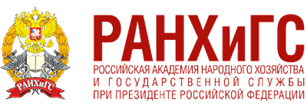 ЦЕНТР РАЗВИТИЯ ОБРАЗОВАТЕЛЬНЫХ СИСТЕМпри сотрудничестве сТОРГОВО – ПРОМЫШЛЕННОЙ ПАЛАТОЙ РФТОРГОВО – ПРОМЫШЛЕННОЙ ПАЛАТОЙ ПарижаCIEP международным центром педагогических исследований (Франция)при поддержкеМИНОБРАЗОВАНИЯ РФМИНЭКОНОМРАЗВИТИЯ РФпри организационной поддержке  ГБОУ МКЛ № 1310 г. Москвапроводит первую ежегодную международную научно-практическую конференцию пролонгированного действия «Управление развитием образовательных систем» Цели:- обобщение и систематизация научно-практического опыта в управлении развитием систем разных сфер для применения в системе образования;- организация деятельности заинтересованных субъектов по теме текущего года конференции в период между апрельскими очными заседаниями конференции в формате «Международной проектно-экспертной  сетевой лаборатории».Тема 2015 года: «Образование в контексте экономики. Управленческие практики эффективных бизнес-систем для образования»Дата проведения – 11.04.15Задачи:- выявить опыт результативных управленческих практик в системе образования на различных уровнях (от управления учебным занятием до управления региональной системой образования) в контексте требований современной экономики;- найти возможности переноса эффективных управленческих решений (моделей, форм и т.д.) в бизнесе на систему управления образованием;- определить ключевые направления управленческой стратегии по развитию образовательных систем (в рамках деятельности сетевой лаборатории);- сформулировать концептуальные рекомендации по отбору и подготовке управленческих кадров для системы образования;- сформировать сеть «экспериментальных площадок» по внедрению и распространению эффективных управленческих практик в системе образования.В рамках конференции проводится конкурсный отбор материалов для докладов, публикаций и включения в проектные региональные группы международной сетевой лаборатории (см. приложение 1 «Требование к конкурсным материалам»)Планируемые направления работы секцийУспешные управленческие практики в бизнес сфере в контексте использования их в системе образования. Взаимодействие работодателей с образованием.Анализ опыта эффективных методов и технологий управления в бизнес системах. Опыт сотрудничества работодателей с системой образования.Выступление спикеров по темам: сотрудничество бизнеса с образованием Франции (докладчик от ТПП Парижа), с анализом возможного сотрудничества с учреждениями СПО и ВПО РФ;взаимодействие образовательных организаций с работодателями в РФ (докладчик от ТПП РФ). Будут предложены к обсуждению конкретные проекты для сотрудничества региональных торгово- промышленных палат РФ с системой образования.Ждем материалы по реализованным проектам и по планируемым проектам в данном направлении.Международный опыт эффективного управления системой образования Выступление спикеров по темам: - опыт управления в системе образования Франции;- опыт управления в системе образования Китая. Ждем аналитические материалы по международному опыту управления развитием образовательных систем.Российский опыт эффективных управленческих практик в региональных, муниципальных системах образования и образовательных организациях. Стратегические проекты по управлению их развитием.Выступление спикеров – авторов лучших конкурсных материалов. 3.1 дошкольное образование3.2 среднее общее образование3.3 дополнительное образование3.4 средне профессиональное образование3.5 высшее профессиональное образованиеБудет предложен для обсуждения новый подход к организации эффективного учебного занятия на основе законов менеджмента (учитель как менеджер урока).Структура и содержание сбалансированных показателей качества образования как средство управления развитием образовательных систем. Анализ существующих подходов к оценке качества образовательных систем, результативности и эффективности относительно стратегических целей.Выступление спикера по теме управления на основе современных механизмов отчетности и мониторинга (профессор Университета Париж 1 – Сорбонна). Ждем материалы в данном направлении.Взаимодействие образования с информационными системами (СМИ, сайты и т.д.) и профсообществами в контексте управления ее развитиемНовый взгляд на СМИ и другие информационные системы: от традиционного информирования – к участию в управлении. Выступление спикеров от издательств «Сентябрь» и «Первое сентября». Ждем материалы в данном направлении.Программа конференции 7 и 11 апреля7 апреля 2015 года – он-лайн конференция (вебинар) с 14.00 до 15.30Обсуждение стратегического курса работы секций по итогам анализа конкурсных материалов.Регистрация на вебинар  на сайте: http://www.iimba.ru/onlineorderИнтернет-ссылка для входа на вебинар: http://www.iimba.ru/webinarТехническая проверка компьютерного оборудования слушателей вебинара состоится 6 апреля 2015 г. в 12-00 по московскому времени.Для участия с планшетов или смартфонов (Android или IOS) необходимо установить приложение Adobe Connect.Телефон для справок: (495) 620-03-18 E-mail: mishcherin@iimba.ru11 апреля 2015 года – очная конференция с 10.00 до 17.00 9.00 – 10.00 регистрация10.00 – 13.00 пленарное заседание13.00 – 14.00 кофе –пауза14.00- 15.30 работа секций15.30 – 17.00 подведение итогов Оценка проектных предложений по направлениям работы сетевой лаборатории экспертами из Минобразования РФ, Минэкономразвития РФ, Минтруд РФ, представителей органов власти, бизнеса, социальных структур, фондов, общественности и т.д.). 17.00 Награждение победителей конкурса. ФуршетАДРЕС ПРОВЕДЕНИЯ – Москва, Вернадского 82 корпус 2 ауд 237 (КПП-1 РАНХ и ГС при Президенте РФ), м. Юго-Западная.РЕГИСТРАЦИЯ на сайте http://ion.ranepa.ru/news/1021/konferentsiya-upravlenie-razvitiem-obrazovatelnykh-sistem-proydet-v-ione-v-aprele/ВНИМАНИЕ! Без регистрации, Вам не будет оформлен проход на территорию Академии. При себе иметь паспорт.Информация о материалах и новостях  конференции смотреть на сайте__ http://ion.ranepa.ru/scientific-centers/474/%D1%81enter-razvitiya-obrazovatelnykh-sistem/ОРГКОМИТЕТБуташин Д.А., Зуев С.Э, Штурбина Н.А., Федотов В.И., Войтенок А.В., Вдовин А.В.,  Верглинский А.Ю., Башкатов И.П., Яхонтова Е.С., Алипова С.Ф., Кошель А.С., Хан Н.В., Ковалев Е.В., Самойлов А.В., Данюшевская Г.А., Турик Л.А., Герасимова Г.В., Витковский А.П.,  Брихачева П.С, Чепуренко В.О., Лозан М.С.ОРГВЗНОС за участие в работе конференции – 1500 руб.Конкурсные материалы выступлений отправлять на почту vc030@mail.ru с темой письма «Конкурсные материалы. Номер направления и темы конкурса»отв. Чепуренко В.О.,  vc030@mail.ru,  +7-910-462-21-44Организационные  вопросы - Полина Брихачева, bps_work@mail.ru, +7-967-094-35-02